AMÉLIORATIONS DE LA QUALITÉ 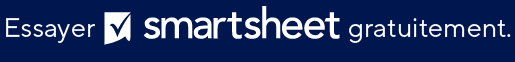 LISTE DE CONTRÔLE DES PROCESSUSGRILLE D’ÉVALUATIONNONPARFOISOUI1.Votre organisation dispose-t-elle d’un ou plusieurs processus pour améliorer la qualité ? Avez-vous choisi l’entité responsable de la prise de décision (le conseil de supervision, l’équipe de direction ou la personne) en fonction des rapports de performance de cette entité ou de l’employé ? Existe-t-il un échéancier régulier pour le processus d’amélioration de la qualité de votre organisation ?Votre organisation communique-t-elle aux employés les étapes de ce processus ?2.Basez-vous partiellement vos évaluations des responsables et des employés sur leurs efforts d’amélioration des performances ?3.Votre organisation utilise-t-elle régulièrement les rapports de performance pour prendre des décisions organisationnelles ?4.Utilisez-vous les informations de performance de la manière suivante ? Pour déterminer les domaines de soins ou les processus qui peuvent nécessiter une analyse ou une évaluationPour définir les priorités organisationnelles et diriger ou réorienter les ressources appropriéesPour informer les décideurs politiques de l’impact potentiel ou déjà observé de leurs décisions sur les propositions qu’ils envisagent5.Votre organisation a-t-elle la capacité d’agir afin d’améliorer les performances si nécessaire ?Votre organisation dispose-t-elle de processus pour gérer les changements dans ses politiques, ses programmes et sa structure ?Les responsables de votre organisation ont-ils le pouvoir de mettre en œuvre des changements afin d’améliorer les performances ?D’autres employés au sein de votre organisation ont-ils le pouvoir de mettre en œuvre des changements afin d’améliorer les performances ?6.Votre organisation élabore-t-elle régulièrement des plans d’amélioration de la qualité en fixant des échéances, établissant les actions et en désignant le personnel responsable de ces actions ?7.Votre organisation dispose-t-elle d’un processus pour coordonner les efforts d’amélioration de la qualité entre divers services et programmes ?8.Votre organisation forme-t-elle régulièrement les responsables et le personnel sur des pratiques efficaces d’amélioration de la qualité ?9.Votre organisation fournit-elle la dotation en personnel et les ressources financières appropriées pour son programme d’amélioration de la qualité ?EXCLUSION DE RESPONSABILITÉTous les articles, modèles ou informations proposés par Smartsheet sur le site web sont fournis à titre de référence uniquement. Bien que nous nous efforcions de maintenir les informations à jour et exactes, nous ne faisons aucune déclaration, ni n’offrons aucune garantie, de quelque nature que ce soit, expresse ou implicite, quant à l’exhaustivité, l’exactitude, la fiabilité, la pertinence ou la disponibilité du site web, ou des informations, articles, modèles ou graphiques liés, contenus sur le site. Toute la confiance que vous accordez à ces informations relève de votre propre responsabilité, à vos propres risques.